November 30, 2016VIA WEB PORTALMr. Steven V. KingExecutive Director and SecretaryWashington Utilities and Transportation CommissionP.O. Box 47250Olympia, WA  98504-7250Re:	SHUTTLE EXPRESS SUMMARY OF ISSUES RE RESPONDENT’S FAILURE TO TIMELY COMPLY WITH DISCOVERY RULING OF SEPTEMBER 27, 2016 and DECLARATION OF BROOKS HARLOW IN SUPPORT OF SHUTTLE EXPRESS SUMMARY OF ISSUESDOCKET NOS. TC-143691 AND TC-160561Dear Mr. King:Please accept for filing in the above docket the Summary of Issues of Shuttle Express, Inc. and the Declaration of Brooks Harlow.  The parties were served with a copy of the Summary and the Declaration via email and U.S. Mail.Please let me know if you have any questions or require anything further in connection with this filing.					Respectfully submitted,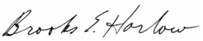 					__________________________					Brooks E. Harlow					Attorney for Shuttle Express, Inc.Cc:	Mr. Rayne Pearson, Administrative Law Judge (via email)Mr. Julian Beattie 	Mr. Dave Wiley 